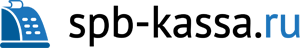 Программирование датыПервый способ коррекции датынажмите несколько раз клавишу РЕЖ, пока на индикаторе не появиться: ПРОГР?нажмите последовательно: ИТ 0 0 0 0 0 0 ИТвведите дату в формате: ЧЧ ММ ГГ (число, месяц, год)нажмите последовательно: ИТ ИТВторой способ коррекции датывыключите, а затем включите кассовый аппарат, а затем дождитесь, когда на индикаторе высветится датанажмите клавишу "умножить" Xвведите дату в формате: ЧЧ ММ ГГ (число, месяц, год)нажмите последовательно: ИТ ИТПрограммирование временивыключите, а затем включите кассовый аппарат, а затем дождитесь, когда на индикаторе высветится датанажмите последовательно: ИТ Xвведите время в формате: ЧЧ ММ СС ( часы , минуты, секунды)нажмите последовательно: ИТ ИТпрограммирование заголовка и окончания чекаНажмите несколько раз клавишу РЕЖ, пока на индикаторе не появится: ПРОГР?Нажмите последовательно клавиши: ИТ 0 0 0 0 0 0 ПИ ПИ ПИнажмите еще раз ПИ, если хотите запрограммировать окончание чека. Если нет, то пропустите этот пунктНажмите клавишу ЧЕК - распечатается таблица кодов символов.Нажмите последовательно клавиши: ИТ ИТклавишами + и - выберите нужную строку чека ( всего их по шесть в заголовке и окончании чека)нажмите клавишу Xесли в кассе имелся старый заголовок его нужно стереть: нажмите несколько раз клавишу С, пока на индикаторе не появиться 00-01=. Если заголовка небыло, то на индикаторе сразу должно высветиться 00-01=.Наберите на клавиатуре код первого символа из "таблицы кодов символов" (соответствующий первой букве в названии Вашей организации) и нажмите ПИНаберите на клавиатуре код второго символа из "таблицы кодов символов" и нажмите ПИНаберите аналогично все символы заголовкаНажмите последовательно ИТ РЕЖ.программирование секцийВ кассе возможно программирование названий секций, блокировка секций, привязка налогов к той или иной секции, ограничение пробития сумм .названия секцийНажмите несколько раз клавишу РЕЖ, пока на индикаторе не появится: ПРОГР?Нажмите последовательно клавиши: ИТ 0 0 0 0 0 0 ПИ ПИ ИТклавишами + и - выберите номер отдела, которую вы хотите переименовать, всего отделов 16нажмите последовательно клавиши: КОН 9распечатается таблица кодов символов, затем нажмите:ПИ ПИНаберите на клавиатуре код первого символа из "таблицы кодов символов" (соответствующий первой букве в названии Вашей секции) и нажмите ПИНаберите на клавиатуре код второго символа из "таблицы кодов символов" и нажмите ПИНаберите аналогично все символы названия секциив конце нажмите клавишу ИТоткрытие / закрытие секцийНажмите несколько раз клавишу РЕЖ, пока на индикаторе не появится: ПРОГРНажмите последовательно клавиши: ИТ 0 0 0 0 0 0 ПИ ПИ ИТклавишами + и - выберите номер секции, которую вы хотите заблокировать или разблокироватьнажмите клавишу:ПИНажмите клавишу0 - если вы хотите заблокировать секцию1 - если хотите использовать секцию для продажи товаров2 - если хотите использовать секцию для предоставления услугНажмите клавиши ИТРЕЖпрограммирование налогов на секциюНажмите несколько раз клавишу РЕЖ, пока на индикаторе не появится: СПРАВ?0 0 0 0 0 0 ИТ 1 ПИ ПИ ИТ ПИ ПИ ПИ наберите налоговую ставку

ИТ ПИ ПИ ПИ 1 ИТ РЕЖ ПИ ИТ 1 ИТ РЕЖНажмите несколько раз клавишу РЕЖ, пока на индикаторе не появится: ПРОГР?Нажмите последовательно клавиши: ИТ 0 0 0 0 0 0 ПИ ПИ ИТклавишами + и - выберите номер секции, которую вы хотите заблокировать или разблокироватьнажмите последовательно клавиши:ПИ ПИ ПИ введите номер запрограммированного налогаНажмите клавиши ИТРЕЖограничение ценыНажмите несколько раз клавишу РЕЖ, пока на индикаторе не появится: ПРОГР?Нажмите последовательно клавиши: ИТ 0 0 0 0 0 0 ПИ ПИ ИТклавишами + и - выберите номер секции, на которой вы хотите выставить ограничениянажмите клавишу: ПИ ПИ ПИ ПИ введите сумму ограниченияНажмите клавиши ИТРЕЖпрограмирование заводского номераНажмите несколько раз клавишу РЕЖ, пока на индикаторе не появится: ПРОГР?Нажмите последовательно клавиши: ИТ 0 0 0 0 0 0 - ИТ введите заводской номер ККМНажмите клавиши ИТРЕЖпрограммирование опцийпечатать / не печатать контрольную лентуНажмите несколько раз клавишу РЕЖ, пока на индикаторе не появится: ПРОГР?Нажмите последовательно клавиши: ИТ 0 0 0 0 0 0 ПИИТИТнажмите:0 - не печатать контрольную ленту1 - печатать только итоговые суммы чеков2 - печатать все покупки в чеках3 - печатать полные копии чековНажмите клавиши ИТРЕЖИТнужно ли каждый раз вводить номер отделаНажмите несколько раз клавишу РЕЖ, пока на индикаторе не появится: ПРОГР?Нажмите последовательно клавиши: ИТ 0 0 0 0 0 0 ПИ ИТ ПИ ИТнажмите:0 - вручную вводить номер секции при каждой покупке1 - автоматическое пробитие чеков на 1 отделНажмите клавиши ИТРЕЖИТработа с точкой в кассовом режиме либо без нееНажмите несколько раз клавишу РЕЖ, пока на индикаторе не появится: ПРОГР?Нажмите последовательно клавиши: ИТ 0 0 0 0 0 0 ПИ ИТ Х 8 ИТ ИТнажмите:0 - ввод сумм в кассовом режиме без точки1 - ввод сумм с точкойНажмите клавиши ИТРЕЖИТ яркость печатиНажмите несколько раз клавишу РЕЖ, пока на индикаторе не появится: ПРОГР?Нажмите последовательно клавиши: ИТ 0 0 0 0 0 0 ПИ ИТ Х 18 ИТ ИТнажмите: цифру от 0 до 5, соответствующую яркости печатиНажмите клавиши ИТРЕЖИТработа с безналомНажмите несколько раз клавишу РЕЖ, пока на индикаторе не появится: ПРОГР?Нажмите последовательно клавиши: ИТ 0 0 0 0 0 0 ПИ ИТ Х 23 ИТ ИТнажмите:0 - для запрещения безналичных расчетов1 - для разрешения безналичных расчетовНажмите клавиши ИТРЕЖИТразрешение возвратаНажмите несколько раз клавишу РЕЖ, пока на индикаторе не появится: ПРОГР?Нажмите последовательно клавиши: ИТ 0 0 0 0 0 0 ПИ ИТ Х 32 ИТ ИТ 1 ИТРЕЖИТрежимы работы кассового аппаратаНажмите несколько раз клавишу РЕЖ, пока на индикаторе не появится: ПРОГР?Нажмите последовательно клавиши: ИТ 0 0 0 0 0 0 - - Хнажмите:0 - автономный режим работы2 - для работы с базой товаровНажмите ИТПрограммирование базы товаров и услугдобавление нового товара или услугиДля работы с базой товаров нужно переключить режим работы кассового аппарата в Р.РАБ 2 (смотрите выше)Нажмите несколько раз клавишу РЕЖ, пока на индикаторе не появится: СПРАВ?Нажмите последовательно клавиши: ИТ 0 0 0 0 0 0ИТнажмите КОН 9 распечатается таблица кодов символовнажмите КОН 5 ИТвведите название товара по символам из таблице кодов символов:введите первый символ, нажмите ПИвведите второй символ, нажмите ПИвведите последний символ, нажмите ПИ ИТвведите цену товара ИТ ИТ ИТ ИТнажмите:0 - если товар весовой1 - если товар штучныйнажмите ИТ ИТ РЕЖРабота с фискальной памятьюфискализация, ввод в эксплуатациюНажмите несколько раз клавишу РЕЖ, пока на индикаторе не появится: РАБ НП?Нажмите последовательно клавиши: КОД введите пароль (по умолчанию 000000)нажмите: - ИТ введите регистрационный номер ИТ введите ИНН ИТ введите новый пароль налогового инспектора ИТ 3фискальные отчеты по датам / сменам полный / сокращенныйНажмите несколько раз клавишу РЕЖ, пока на индикаторе не появится: РАБ НП?Нажмите последовательно клавиши: КОД введите пароль (по умолчанию 000000)Нажимая клавишу ПИ выберите соответствующий вид отчета, где:- ОНП 1 - краткий или полный отчет от даты до даты- ОНП 2 - краткий или полный отчет от смены до смены- ОНП 3 - отчет по регистрациям- ОНП 4 - отчет по активизациям ЭКЛЗНажмите клавиши: ИТ введите начальную дату / номер смены ИТ введите конечную дату /номер смены ИТнажмите ИТ - для полного отчета или ПИ для сокращенного отчетаРабота с ЭКЛЗ (электронная контрольная лента защищенная)Закрытие архива ЭКЛЗ:Нажмите несколько раз клавишу РЕЖ, пока на индикаторе не появится: РАБ EL?Нажмите последовательно клавиши: ИТ 0 0 0 0 0 0 - ИТ 3открытие архива (активизация) ЭКЛЗ:Нажмите несколько раз клавишу РЕЖ, пока на индикаторе не появится: РАБ EL?Нажмите последовательно клавиши: ИТ 0 0 0 0 0 0 - - ИТ 3отчеты ЭКЛЗ по номерам, чекам, контрольным лентамНажмите несколько раз клавишу РЕЖ, пока на индикаторе не появится: РАБ EL?Нажмите последовательно клавиши: ИТ 0 0 0 0 0 0Нажимая клавишу ПИ выберите соответствующий вид отчета, где:- EL ЧЕ? - отчет по номеру конкретного чека- EL LЕH? - контрольная лента по номеру Z отчета- EL UС? - итоговая сумма по любому Z отчетунаберите номер чека / смены / z отчетаНажмите ИТотчеты ЭКЛЗ за периоды дат, сменНажмите несколько раз клавишу РЕЖ, пока на индикаторе не появится: РАБ EL?Нажмите последовательно клавиши: ИТ 0 0 0 0 0 0Нажимая клавишу ПИ выберите соответствующий вид отчета, где:- ELC Ho? - краткий или полный отчет от смены до смены- ELC 6? - краткий или полный отчет от даты до датыНажмите клавиши: ИТ начальная дата / номер смены ИТ конечная дата /номер смены ИТнажмите ИТ - для полного отчета или ПИ для краткого отчетаТехнологическое обнуление:выключите кассовый аппаратзамкните 2 и 3 контакты на COM порте подключения к компьютеруне отпуская замкнутых контактов включите Меркурий 130Кклавишей ПИ выберите тип обнулении, где:CLEAr 0 - выход из простых зависанийCLEAr 1 - сброс таймераCLEAr 2 - обнуление накопительных итоговCLEAr 3 - разблокировка при неверном вводе пароля налогового инспектора, обнуление остальных паролейCLEAr 4 - обнуление всех запрограммированных параметровCLEAr 5 - обнуление всей памятиНажмите ИТ ИТ